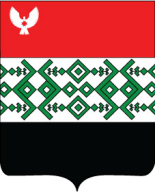 РЕШЕНИЕСовета депутатов муниципального образования «Муниципальный округ Кизнерский район Удмуртской Республики» Принято Советом депутатов                                                                   «04» февраля 2022 годаВ соответствии   с Федеральным  законом от 06.10.2003 г. № 131-ФЗ «Об общих принципах организации местного самоуправления в Российской Федерации», Закона Удмуртской Республики от 17.09.2007 г. №53-РЗ «Об административных комиссиях в Удмуртской Республике», Законом  Удмуртской Республики от 13.10.2011 г. № 57-РЗ «Об установлении  административной  ответственности  за отдельные виды правонарушений», руководствуясь  Уставом  муниципального образования «Муниципальный округ Кизнерский  район Удмуртской Республики» от 12.11.2021 г. Совет депутатов муниципального образования «Муниципальный округ Кизнерский район Удмуртской Республики» РЕШАЕТ:1.  Создать административную комиссию   муниципального образования «Муниципальный округ Кизнерский  район  Удмуртской Республики».2.    Установить состав комиссии в количестве 9 человек;3. Утвердить  персональный состав административной комиссии в соответствии с Приложением №1;4. Утвердить Положение «О порядке формирования административной комиссии муниципального образования «Муниципальный округ Кизнерский район Удмуртской Республики» в соответствии  с  Приложением №2;5. Признать утратившими силу решения  Кизнерского  районного  Совета      депутатов   от  18.06.2008 г. № 13/2,  от 26.06.2013 г. №10/10, от 17.12.2015 г. №24/07, от 25.02.2016 г. №26/8, от 28.06.2016 г. №28/6,  от 20.06.2018 г. №12/06, от 11.03.2020 г. №23/13, от 29.08.2019 г. №19/7.   6. Опубликовать  настоящее решение на официальном сайте муниципального образования «Муниципальный округ Кизнерский  район Удмуртской Республики».					 Председатель Совета депутатов муниципального  образования «Муниципальный округ  Кизнерский район Удмуртской Республики»                                                                В.П. АндреевПроект вноситЗаместитель начальника Управления образованияАдминистрации Кизнерского  района                                                                          Н.А.Соколова    СОГЛАСОВАНОНачальник  правового отдела 					                           А.С. Овсянниковп. Кизнер_04.02. 2022 года №_5__/_12__                                                                                                                                      Приложение №1                            к  решению  Совета  депутатов Кизнерского района   от 04 февраля 2022г . № 5/12    Приложение №2к  решению Совета  депутатов Кизнерского района  от_04__ февраля 2022г . № _5/12___    ПоложениеО порядке формирования  административной комиссии  муниципального образования «Муниципальный округ Кизнерский район Удмуртской Республики».1.  Настоящее Положение разработано в соответствии со статьей 5 Закона Удмуртской Республики № 53-РЗ от 17 сентября . «Об административных комиссиях в Удмуртской Республике» (далее - Закон) и определяет порядок формирования  административной комиссии   муниципального образования «Кизнерский район» (далее – Административная комиссия).2. Персональный состав Административной комиссии утверждается решением  Совета депутатов Кизнерского района по представлению Главы Кизнерского района в соответствии с Законом Удмуртской Республики № 53-РЗ от 17 сентября . «Об административных комиссиях в Удмуртской Республике». 3. Председатель, заместитель председателя, секретарь административной комиссии назначаются из состава членов комиссии представительным органом муниципального образования по представлению Главы Кизнерского района. 4. Предложения по количественному и персональному составу Административной комиссии  вносятся в Совет депутатов Кизнерского района по представлению Главы Кизнерского района из представителей  органов  государственной власти, иных государственных органов, правоохранительных органов, органов местного самоуправления, предприятий, учреждений, организаций, в том числе некоммерческих организаций, способных по своим деловы, личным и нравственным качествам участвовать в работе Административной комиссии,  достигшие возраста 21 года, имеющие высшее  или среднее  образование, не имеющие судимости и давшие письменное согласие на назначение членом  комиссии. К поступившему предложению  должны быть приложены следующие документы:- копия паспорта или иного документа заменяющего паспорт гражданина Российской Федерации;- копия диплома об образовании;- справка об отсутствии судимости;- письменное согласие  на назначение  членом Административной комиссии:- анкета (приложение №1)5. Административная комиссия осуществляет свою деятельность в порядке, установленном действующим законодательством. Права и обязанности членов Административной комиссии, срок полномочий, порядок и основания досрочного прекращения полномочий устанавливается ЗакономПриложение № 1 к  Положению«О порядке формирования  административной комиссии муниципального образования  «Муниципальный округ Кизнерский район Удмуртской Республики»,утвержденного решением Кизнерского районного Совета депутатовот _04___февраля 2022 года № _5/12_____АнкетаДля кандидата в члены Административной комиссиимуниципального образования «Муниципальный округКизнерский район Удмуртской Республики»(заполняется собственноручно)Выполняемая  работа на момент заполнения анкеты:_____________________________________________________________________________ (должность, дата поступления, название организации, адрес организации)_____________________________________________________________________________опыт работы в составе Административной комиссии ____________________________________________________________________________________________________________(дата назначения в состав комиссии, дата выхода из состава комиссии, причины)Государственные награды, иные награды и знаки отличия_____________________________________________________________________________Домашний адрес (адрес регистрации, фактического проживания), номер телефона (либо иной вид связи) ____________________________________________________________________________________________________________________________________________Дополнительные сведения (информация, которую  желаете сообщить о себе, например, послевузовское образование, ученая степень, ученое звание и д.р.)_____________________________________________________________________________Мне известно, что заведомо ложные сведения, сообщенные о себе в анкете, могут повлечь отказ в назначении меня членом Административной комиссии.На проведение в отношении меня проверочных мероприятий согласен (согласна)«________»_____________ 2022      г.                                Подпись _________________________Совет депутатов муниципального образования «Муниципальный округ Кизнерский район Удмуртской Республики»«Удмурт Элькунысь Кизнер ёрос муниципал округ» муниципал кылдытэтысь депутатьёслэн КенешсыО  создании Административной комиссии муниципального образования «Муниципальный округ Кизнерский район Удмуртской РеспубликиПредседатель комиссии- Соколова Надежда Анатольевна, Заместитель начальника Управления образования - начальник сектора воспитания и социального сопровождения  Управления образования Администрации Кизнерского района;заместитель председателя комиссии-  Николаев Роман Петрович, заместитель Главы Администрации Кизнерского района – начальник Управления сельского хозяйства и развития сельских территорий  Администрации Кизнерского района;Секретарь комиссии- Глебова Ирина Анатольевна, специалист сектора воспитания и социального  сопровождения Управления образования Администрации Кизнерского района;Члены комиссии:- Зинатулин  Рамис  Рафаелович - заместитель начальника полиции Межмуниципального отдела МВД России «Кизнерский»;- Титова Галина Васильевна- заместитель начальника территориального отдела «Кизнерский»;-  Овсянников Алексей Сергеевич, начальник  правового отдела  Аппарата Главы района;-  Козлов Владимир Александрович –и.о. заведующего  Кизнерской  ветеринарной лечебницы Бюджетного учреждения УР «Алнашская  межрайонная станция по борьбе с болезнями животных»;- Яковлев  Иван Николаевич – заместитель начальника Управления сельского хозяйства и развития сельских территорий  Администрации Кизнерского района;- Городилов Сергей Васильевич – ведущий специалист Управления сельского хозяйства и развития сельских территорий Администрации  Кизнерского района.Фамилия ____________________________________________________________Имя ________________________________________________________________Отчество ____________________________________________________________Число, месяц, год и место рождения(село, деревня, город, район, область,край, республика, страна)Образование (когда и какие учебные заведения окончили, номера дипломов)Направление подготовки илиСпециальность по дипломуКвалификация по дипломуБыли ли у Вас судимости (когда и за что) Привлекались ли Вы к административной ответственности  за административные правонарушения за предшествующий год (до даты заполнения настоящей анкеты) когда и за что. 